Зарегистрируйтесьна портале «Госуслуги»1.  Зайдите на портал gosuslugi.ru.На главной странице портала нажмите кнопку Зарегистрироваться, укажите фамилию, имя, мобильный телефон или адрес электронной почты.Нажмите кнопку Зарегистрироваться, подтвердите номер телефона или адрес электронной почты с помощью полученного кода подтверждения.Задайте пароль.2.  После завершения регистрации на форме заполнения личных данных укажите паспортные данные и номер СНИЛС, нажмите кнопку Сохранить.Уведомление о результатах проверки введенных данных будет направлено на указанный Вами номер телефона или адрес электронной почты.3.  Для полного доступа ко всем государственным услугам подтвердите Вашу учетную запись в одном из центров обслуживания.Подтвердите учетную запись в центре обслуживания
1.  Многофункциональный центр предоставления государственных и муниципальных услуг пр-т. 60-летия СССР, д. 12, стр. А
тел.: 4-03-10, 4-03-86, 4-32-022.  Управление Пенсионного фонда Российской Федерацииул. Шолом-Алейхема, д. 45тел.: 4-04-82 3.  Фонд социального страхования Российской Федерациипр-т. 60-летия СССР, д. 26тел.: 2-28-794.  Управление Министерства внутренних дел Российской Федерации ул. Ленина, д. 4тел.: 9-25-27 Полный перечень центров обслуживания доступен по адресу:  esia.gosuslugi.ru/public/raПолучайте услуги в электронной формеЗарегистрируйтесь на gosuslugi.ru и получайте госуслуги без очередей и сложностей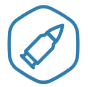 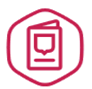 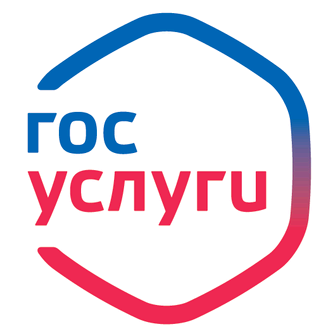 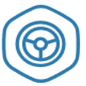 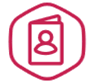 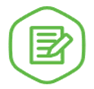 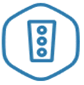 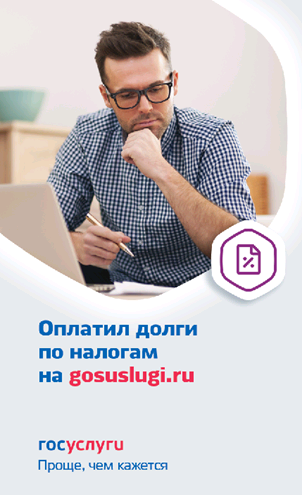 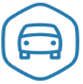 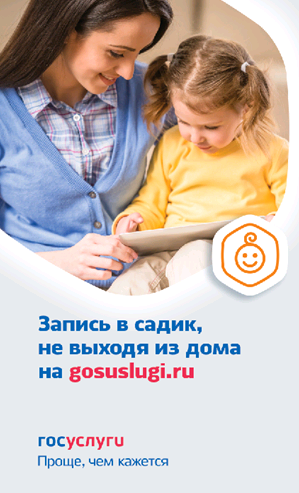 